§1107.  Investigation by Attorney GeneralThe Attorney General upon the Attorney General's own initiative or upon petition of 50 or more citizens of this State, shall investigate all seeming violations of sections 1102‑A and 1105 to 1107, all contracts, combinations or conspiracies in restraint of trade or commerce, and all monopolies, and may require, by summons, the attendance and testimony of witnesses and the production of books and papers before the Attorney General relating to any such matter under investigation.  The summons must be served in the same manner as summons for witnesses in criminal cases, and all provisions of law relating thereto apply to summonses issued under this section so far as they are applicable.  All investigations or hearings thereunder or connected therewith to which witnesses are summoned or called upon to testify or to produce books, records or correspondence are confidential and must be held in the county where the act to be investigated is alleged to have been committed, or if the investigation is on petition it must be held in the county in which the petitioners reside.  Books, records or correspondence produced in response to a summons issued under this section may be disclosed by the Attorney General with the consent of the producing party and in court pleadings or other papers filed in court.  The expense of such investigation must be paid from the appropriation provided by Title 5, section 203.  [PL 2021, c. 182, §1 (AMD).]If, upon investigation, it appears to the Attorney General that the laws of this State, including sections 1102-A or 1105 to 1107, have been violated in any respect, the Attorney General shall prosecute the guilty parties and present all available information bearing upon such apparent violation to the proper prosecuting officer of the United States.  [PL 1991, c. 137, §4 (AMD).]Any Justice of the Superior Court may by order, upon application of the Attorney General, compel the attendance of witnesses, the production of books and papers, including correspondence, and the giving of testimony, before the Attorney General in the same manner and to the same extent as before the Superior Court. Any failure to obey such order may be punishable by such court as a contempt.  [PL 1991, c. 137, §4 (AMD).]SECTION HISTORYPL 1977, c. 175, §4 (AMD). PL 1991, c. 137, §4 (AMD). PL 2021, c. 182, §1 (AMD). The State of Maine claims a copyright in its codified statutes. If you intend to republish this material, we require that you include the following disclaimer in your publication:All copyrights and other rights to statutory text are reserved by the State of Maine. The text included in this publication reflects changes made through the First Regular and First Special Session of the 131st Maine Legislature and is current through November 1, 2023
                    . The text is subject to change without notice. It is a version that has not been officially certified by the Secretary of State. Refer to the Maine Revised Statutes Annotated and supplements for certified text.
                The Office of the Revisor of Statutes also requests that you send us one copy of any statutory publication you may produce. Our goal is not to restrict publishing activity, but to keep track of who is publishing what, to identify any needless duplication and to preserve the State's copyright rights.PLEASE NOTE: The Revisor's Office cannot perform research for or provide legal advice or interpretation of Maine law to the public. If you need legal assistance, please contact a qualified attorney.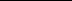 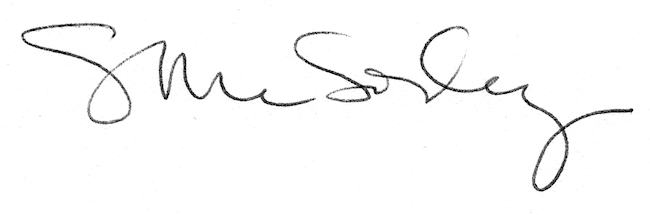 